Final Exam CMPE-552 17.01.2017 (120 min, 100 points + 5 bonus)St. Name, Surname______________________________________ St.Id#_____________Calculators are allowed. Two A4 sheets of paper with your handwritings may be used for your help (printouts, photocopies, etc. are not allowed). Phones, notebooks, etc., are not allowed.Totally 5 questions, 10 pages. Note that if your point is more than 100, your grade is 100.Instructor Alexander ChefranovTask 1. (21 points) HINT:“Creating a Blinding FunctionThe protocol requires that C creates his own blinding function, b, unknown to B. This might seem a difficult task, but it is actually quite easy in the context of RSA algorithm for public key cryptography. In one scheme for doing this, C first generates a random number, u, that is relatively prime to the modulus N of the bank’s keys. Because u is relatively prime to N, it has a multiplicative inverse, , with respect to N, such thatTo blind the serial number, n, C computesand sends the result to B. Hence, the blinding function can be viewed simply as multiplication by a random number.The signed result, sr, returned by B to C isObviously, . To recover the token, we use The serial number n can be now obtained using.”Answer the following sub-questions assuming N=77. Show your calculations. Give necessary explanations.(3 points) Define a redundancy predicate, p(n), for checking validity of a serial number, nLet p(n)=(nmod3==1)(3 points) Generate a valid serial number, n, and check its validityLet n=4, p(4)=(4 mod 3==1)=TRUE since 4 mod 3 =1(3 points) Using RSA, define a bank’s private and public keys, P and R, N=77=pq => p=11, q=7, fi(N)=(p-1)(q-1)=10*6=60P*R=1 mod Fi(N), P*R=1 mod 60. Take P=7, gcd(60,7)=1, hence R exists. Find it.A=(1,0,60), B=(0,1,7)Q=[60/7]=8T=A-QB=(1,-8,4)A=(0,1,7), B=(1,-8,4)Q=[7/4]=1T=A-QB=(-1,9,3)A=(1,-8,4), B=(-1,9,3)Q=[4/3]=1T=A-QB=(2,-17,1)A=(-1,9,3), B=(2,-17,1)B3=1 => 7-1=-17 mod 60 =43Hence, R=43Check it: 7*43=301 mod 60 =(5*60+1) mod 60 =1(3 points) Blind the serial number, n Select u=5, gcd(u,N)=gcd(5,77)=1, hence, find u-1A=(1,0,77), B=(0,1,5)Q=[77/5]=15T=A-QB=(1,-15,2)A=(0,1,5), B=(1,-15,2)Q=[5/2]=2T=A-QB=(-2,31,1)A=(1,-15,2), B=(-2,31,1)B3=1 => u-1=31Check it: 5*31=155 mod 77=(2*77+1) mod 77 =1Now, blind n=4:B(4)=RSAP(u)*n=57*4mod77=34(3 points) Get blinded token (signed by the bank blinded serial number), TokenBank signs B(4):Token=RSAR(B(4))=3443mod77=34(3 points) Un-blind Token (signed by the bank serial number)User, on getting Token, un-blinds it:SSer=u-1*BToken modN = 31*34 mod 77=1054 mod 77 = 53 (3 points) Get back the serial number, n. Serial number, n=4, is restored by decrypting SSer with P:n’=RSAP(Token)=537mod77=4=nTask 2. (21 points) What digital signature and digest methods are used in the XML code below (11 points)? How authenticity of the XML code is expected to be checked (10 points)? Give necessary explanations.<Signature Id = “A Simple Signature” 	xmlns= “http://www.w3.org/2000/09/xmldsig# ”>	<SignedInfo>		<CanonicalizationMethod   Algorithm =   “ http://www.w3.org/TR/2001/REC-xml-c14n-20010315  ” />		<SignatureMethod		   Algorithm =		   “http://www.w3.org/2000/09/xmldsig#rsa-sha256”/>		<Reference URI=”#MsgBody”>			<Transforms>…</Transforms>			<DigestMethod			   Algorithm =			   “http://www.w3.org/2000/09/xmldsig#sha256”/>			<DigestValue>dER4boXp453tr56Y</DigestValue>		</Reference>	</SignedInfo>	<SignatureValue>zi990CrnT9zopr0o</SignatureValue></Signature>Digital signature method is RSA-SHA256 as shown in SignatureMethod element’s attribute AlgorithmDigest method used is SHA256 as shown in the DigestMethod aelement’s attribute AgorithmAuthenticity of the XML code is validated by comparing SHA256(XML) versus result of RSA decryption of the SignatureValue specified. If they comply, the code is considered authentic.Authenticity of the #MsgBody is checked by calculating  SHA256 on it and comparing versus DigestValue in the XML codeTask 3. (21 points) Kerberos with multiple realms is described as follows: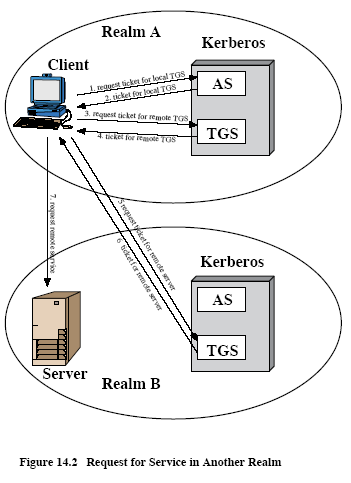 A user wishing service on a server in another realm needs a ticket for that server. The details of the exchange illustrated in Figure 14.2 are as follows:C -> AS: IDc||IDtgs||TS1AS -> C: EKc[Kc,tgs||IDtgs||TS2||Lifetime2||Tickettgs]C -> TGS: IDtgsrem||Tickettgs||AuthenticatorcTGS -> C: EKc,tgs[Kc,tgsrem||IDtgsrem||TS4||Lifetime2||Tickettgsrem]C -> TGSrem: IDvrem|| Tickettgsrem|| AuthenticatorcTGSrem -> C: EKc,tgsrem[Kc,vrem||IDvrem||TS6|| Ticketvrem]C -> Vrem: Ticketvrem|| AuthenticatorcExplain, how using Multiple Kerberi, a user, A, can get medical statistics for year 2016 from a server, Med_stat, located in Turkey. Assume that A is registered with AS_TRNC and TGS_TRNC, Med_stat is registered with AS_Turkey and TGS_Turkey. Show all 7 necessary steps of the Multiple Kerberi protocol, give explanations on the messages exchanged (from whom, to whom, content of the messages, particular values). Assume that the first step of the protocol is implemented on 17.01.2017, 16:30:29.A -> AS_TRNC: IDA||IDtgs_TRNC||17.01.2017, 16:30:29AS_TRNC -> A: EKc[Kc,tgs_TRNC||IDtgs_TRNC||TS:17.01.2017, 16:31:29|LT: from 17.01.2017, 16:31:29 to 17.01.2017, 18:31:29||Tickettgs_TRNC]A -> TGS_TRNC: Idtgs_Turkey||Tickettgs_TRNC||Authenticator1ATGS_TRNC -> A: EKA,tgs_TRNC [KA,tgs_Turkey || IDtgs_Turkey || TS: 17.01.2017, 16:32:29|| LT: from  17.01.2017, 16:32:29 to  17.01.2017, 18:32:29|| Tickettgs_Turkey]A -> TGS_Turkey: IDMed_stat|| Tickettgs_Turkey|| Authenticator2ATGS_Turkey -> A: EKA,tgs_Turkey[KA,Med_stat||IDMed_stat|| TS: 17.01.2017, 16:33:29|| TicketMed_stat]A -> Med_stat: TicketMed_stat|| Authenticator3A || Statistics(2016)Task 4. (21 points) Consider X.509 strong authentication procedures below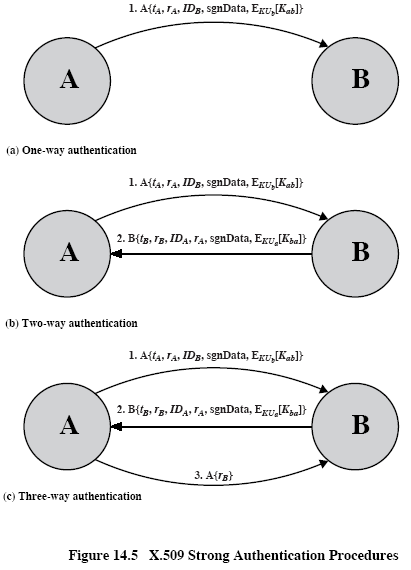 Who is authenticated to whom and how it is made in Step 2 of the two-way authentication? What information and in what form is used for that authentication? Give necessary explanations.B is authenticated to A in Step 2 of the two-way authenticationFor the authentication, B provides identifier of A, IDA, A’s nonce, rA, digitally signed with B’s private key. IDA is used to show that B wants being authenticated by A, rA, is returned to A confirming that B has authenticated A on getting A’s first message. This information is not hidden as conveyed just digitally signed. Timestamp, tB, and nonce, rB, are conveyed to counter replay attack in authentication of B to A.Task 5. (21 points) Consider Lamport’s One-time password scheme below. Initialization ProcedureThe client selects a password, , a number, , calculates ,where .The client securely delivers to the server (, and the servers saves it into () tuple.Authentication ProcedureWhen the client, C, requests authentication by the server, S, the following proceeds:1. C -> S: C_ID //client sends his ID2. S -> C: Counter(C_ID) //server responds by respective Counter value3. C -> S: C_ID, 4. S: If  then {   S authenticates C, and sets ()=()  }  Else C is not authenticatedAssume that the client, A, specified N=7. Specify all the rest Lamport’s OTP scheme ingredients necessary to specify and show record of A in the server, S, after the second successful authentication of A. Show your definitions, intermediate calculations, and give necessary explanationsLet p0=1, h(x)=(2x+1) mod 11.Then H(p0)=3; h2(p0)=h(3)=7; h3(p0)=h(7)=4; h4(p0)=h(4)=9; h5(p0)=h(9)=8; h6(p0)=h(8)=6; h7(p0)=h(6)=2;Pwd7=2;Initial A’s record is (7,2,A)After the first authentication, his record is (6,6,A)After the second authentication, his record is (5,8,A)